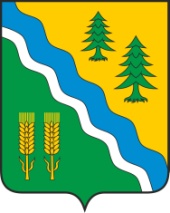            АДМИНИСТРАЦИЯ КРИВОШЕИНСКОГО РАЙОНАПОСТАНОВЛЕНИЕ   28.10.2022                                                                                                                            № 735 с. КривошеиноТомской областиОб утверждении Административного регламента предоставления муниципальной услуги «Предоставление информации об объектах недвижимого имущества, находящихся в муниципальной собственности и предназначенных для сдачи в аренду» на территории муниципального образования Кривошеинский район Томской областиРуководствуясь Федеральным законом от 06 октября 2003 года N 131-ФЗ "Об общих принципах организации местного самоуправления в Российской Федерации", Федеральным законом от 27 июля 2010 года N 210-ФЗ "Об организации предоставления государственных и муниципальных услугПОСТАНОВЛЯЮ:1. Утвердить Административный регламент предоставления муниципальной услуги «Предоставление информации об объектах недвижимого имущества, находящихся в муниципальной собственности и предназначенных для сдачи в аренду» на территории муниципального образования Кривошеинский район Томской области согласно приложению к настоящему постановлению.2. Разместить настоящее постановление на  официальном сайте муниципального образования Кривошеинский район Томской области в информационно-телекоммуникационной сети «Интернет», опубликовать в газете «Районные вести».3. Настоящее постановление вступает в силу с даты его официального опубликования.4. Контроль за исполнением настоящего постановления возложить на заместителя Главы Кривошеинского района по социально - экономическим вопросам.И.О. Главы Кривошеинского района                                                                     А.В. ШтоббеАхмадеева Альфия Салеховна(838251) 21181Управляющий делами, Экономический отдел, прокуратура, редакция                                                                                Приложение                                                                                УТВЕРЖДЕН                                                                                постановлениемАдминистрации  Кривошеинского района                                         от 28.10.2022 № 735АДМИНИСТРАТИВНЫЙ РЕГЛАМЕНТ предоставления муниципальной услуги «Предоставление информации об объектах  недвижимого имущества, находящихся в муниципальной собственности и предназначенных для сдачи в аренду»  1. Общие положенияПредмет регулирования регламента предоставления муниципальной услугиАдминистративный регламент предоставления муниципальной услуги по предоставлению информации об объектах  недвижимого имущества, находящихся в муниципальной собственности и предназначенных для сдачи в аренду (далее - административный регламент) устанавливает стандарт предоставления муниципальной услуги по предоставлению информации об объектах  недвижимого имущества, находящихся в муниципальной собственности и предназначенных для сдачи в аренду  (далее - муниципальная услуга) на территории муниципального образования Кривошеинский район, состав, последовательность и сроки выполнения административных процедур (действий) по предоставлению муниципальной услуги, требования к порядку их выполнения, формы контроля за исполнением административного регламента, досудебный (внесудебный) порядок обжалования решений и действий (бездействия) Администрации Кривошеинского района, должностных лиц Администрации Кривошеинского района, либо муниципальных служащих.Круг заявителейЗаявителями по муниципальной услуге являются физические лица и юридические лица, в том числе индивидуальные предприниматели, либо их уполномоченные представители (далее - заявители).Требования к порядку информирования о порядке предоставлении муниципальной услугиИнформирование заявителей о порядке предоставления муниципальной услуги обеспечивается муниципальными служащими, специалистами Администрации Кривошеинского района, многофункционального центра предоставления государственных и муниципальных услуг (далее – МФЦ) (при наличии соглашения о взаимодействии между Администрацией Кривошеинского района и МФЦ).Основными требованиями к информированию заявителей о порядке предоставления муниципальной услуги являются достоверность предоставляемой информации, четкость в изложении информации, полнота и оперативность информирования.Место нахождения Администрации Кривошеинского района, специалиста Администрации Кривошеинского района ответственного за предоставление муниципальной услуги,  почтовый адрес, официальный сайт в информационно-телекоммуникационной сети «Интернет» (далее – сеть Интернет), информация о графиках работы, телефонных номерах и адресах электронной почты представлены в Приложении 1 к административному регламенту.Информация о месте нахождения, графике работы Администрации Кривошеинского района и специалиста ответственного за предоставление муниципальной услуги, о порядке предоставления муниципальной услуги размещена на официальном сайте муниципального образования Кривошеинский район в информационно-телекоммуникационной сети Интернет (http://kradm.tomsk.ru), в федеральной государственной информационной системе «Единый портал государственных и муниципальных услуг (функций)» (далее – Единый портал государственных и муниципальных услуг (функций)), а также предоставляется по телефону и электронной почте. На Едином портале государственных и муниципальных услуг (функций)  и официальном сайте муниципального образования Кривошеинский район размещена следующая информация:         1) наименование и почтовый адрес Администрации Кривошеинского района;         2) номера телефонов Администрации Кривошеинского района и специалиста ответственного за предоставление муниципальной услуги;         3) график работы Администрации Кривошеинского района и специалиста ответственного за предоставление муниципальной услуги;4) требования к письменному запросу заявителя о предоставлении информации о порядке предоставления муниципальной услуги;5) исчерпывающий перечень документов, необходимых для предоставления муниципальной услуги, требования к оформлению указанных документов, а также перечень документов, которые заявитель вправе представить по собственной инициативе;6) круг заявителей;7) срок предоставления муниципальной услуги;8) результаты предоставления муниципальной услуги, порядок предоставления документа, являющегося результатом предоставления муниципальной услуги;9) размер государственной пошлины, взимаемой за предоставление муниципальной услуги;10) исчерпывающий перечень оснований для приостановления или отказа в предоставлении муниципальной услуги;11) о праве заявителя на досудебное (внесудебное) обжалование действий (бездействия) и решений, принятых (осуществляемых) в ходе предоставления муниципальной услуги;12) формы заявлений (уведомлений, сообщений), используемые при предоставлении муниципальной услуги.Информация на Едином портале государственных и муниципальных услуг (функций), официальном сайте муниципального образования Кривошеинский район о порядке и сроках предоставления муниципальной услуги на основании сведений, содержащихся в федеральной государственной информационной системе «Федеральный реестр государственных и муниципальных услуг (функций)», предоставляется заявителю бесплатно.Доступ к информации о сроках и порядке предоставления муниципальной услуги осуществляется без выполнения заявителем каких-либо требований, в том числе без использования программного обеспечения, установка которого на технические средства заявителя требует заключения лицензионного или иного соглашения с правообладателем программного обеспечения, предусматривающего взимание платы, регистрацию или авторизацию заявителя или предоставление им персональных данных.Информацию о порядке получения муниципальной услуги, а также о месте нахождения, контактных телефонах (телефонах для справок), адресах электронной почты, графике работы, сведения об органах и организациях, участвующих в предоставлении муниципальной услуги или являющихся источником получения информации, заявитель может получить:1) лично при обращении к должностному лицу (специалисту) Администрации Кривошеинского района, ответственного за предоставление муниципальной услуги;2) по контактному телефону  в часы работы Администрации Кривошеинского района и к должностному лицу (специалисту) Администрации Кривошеинского района, ответственного за предоставление муниципальной услуги, указанные в Приложении 1.         3) посредством электронного обращения на адрес электронной почты, указанный в Приложении 1 к административному регламенту;         4) посредством почтового обращения на адрес почты, указанный в Приложении 1 к административному регламенту;         5) в информационно-телекоммуникационной сети Интернет на  официальном сайте муниципального образования Кривошеинский район: http://kradm.tomsk.ru;         6) на информационных стендах в Администрации Кривошеинского района по адресу, указанному в Приложении 1 к административному регламенту;7) посредством Единого портала государственных и муниципальных услуг (функций): http://www.gosuslugi.ru/;8) при обращении в МФЦ.Информационные стенды оборудованы рядом с кабинетом  специалиста Администрации Кривошеинского района, ответственного за предоставление муниципальной услуги. На информационных стендах размещена следующая обязательная информация:1) почтовый адрес Администрации Кривошеинского района; 2) адрес официального сайта муниципального образования Кривошеинский район в сети Интернет;3)  справочный номер телефона Администрации Кривошеинского района и специалиста, ответственного за предоставление муниципальной услуги;4) график работы Администрации Кривошеинского района и специалиста ответственного за предоставление муниципальной услуги;5) выдержки из правовых актов, содержащих нормы, регулирующие деятельность по предоставлению муниципальной услуги;6) перечень документов, необходимых для получения муниципальной услуги;7) образец оформления заявления.Обращения по контактному телефону по вопросам информирования о порядке предоставления муниципальной услуги принимаются в соответствии с графиком работы Администрации Кривошеинского района и специалиста, ответственного за предоставление муниципальной услуги, по представленному в Приложении 1 к настоящему регламенту графику.Ответ на телефонный звонок содержит информацию о наименовании муниципального образования, отдела, в которое обратился гражданин, фамилии, имени, отчестве (при наличии) и должности специалиста,  принявшего телефонный звонок.При ответах на телефонные звонки и устные обращения  специалисты Администрации Кривошеинского района, предоставляют информацию по следующим вопросам:1) о месте предоставления муниципальной услуги и способах проезда к нему;2) графике приема заявителей по вопросам предоставления муниципальной услуги;3) о входящих номерах, под которыми зарегистрированы в системе делопроизводства Администрации Кривошеинского района поступившие документы.4) о нормативных правовых актах, регулирующих предоставление муниципальной услуги (наименование, номер, дата принятия нормативного акта);5) о перечне документов, необходимых для получения муниципальной услуги;6) о сроках рассмотрения документов;7) о сроках предоставления муниципальной услуги;8) о месте размещения на официальном сайте муниципального образования Кривошеинский район в сети Интернет информации по вопросам предоставления муниципальной услуги.При общении с заявителем (по телефону или лично) специалист Администрации Кривошеинского района, ответственный за предоставление муниципальной услуги,  корректно и внимательно относится к заявителям, не унижая их чести и достоинства. Информирование о порядке предоставления муниципальной услуги проводится с использованием официально-делового стиля речи.При обращении за информацией заявителя лично, специалист Администрации Кривошеинского района,  ответственный за предоставление муниципальной услуги принимает его в соответствии с графиком работы. Продолжительность приема при личном обращении не более 15 минут. Время ожидания в очереди при личном обращении не должно превышать 15 минут.Если для подготовки ответа на устное обращение требуется более 15 минут, специалист Администрации Кривошеинского района, ответственный за предоставление муниципальной услуги и осуществляющий устное информирование, предлагает заявителю назначить другое удобное для него время для устного информирования, либо направить заявителю письменный ответ посредством почтового отправления, либо в электронной форме. Ответ направляется в течение 15 рабочих дней с даты устного обращения заявителя в Администрацию Кривошеинского района.Письменное информирование заявителя осуществляется при получении от него письменного обращения лично или посредством почтового отправления, обращения в электронной форме о предоставлении информации по вопросам предоставления муниципальной услуги, сведений о ходе предоставления муниципальной услуги. Письменное обращение регистрируется в день поступления в Администрацию Кривошеинского района.При обращении за информацией в письменной форме посредством почтового отправления ответ направляется в виде почтового отправления в адрес заявителя в течение 15 рабочих дней с даты регистрации обращения в Администрации Кривошеинского района. При обращении за информацией по электронной почте, в том числе с использованием федеральной государственной информационной системы «Единый портал государственных и муниципальных услуг (функций)» (далее – Единый портал государственных и муниципальных услуг), ответ направляется по адресу электронной почты, указанному в обращении, в течение 15 рабочих дней с даты регистрации обращения в Администрации Кривошеинского района.2. Стандарт предоставления муниципальной услугиНаименование муниципальной услугиМуниципальная услуга по предоставлению информации об объектах  недвижимого имущества, находящихся в муниципальной собственности и предназначенных для сдачи в аренду.      Наименование органа, предоставляющего муниципальную услугуПредоставление муниципальной услуги осуществляется Администрацией Кривошеинского района.Непосредственно предоставление муниципальной услуги осуществляет специалист Администрации Кривошеинского района, ответственный за предоставление  муниципальной услуги.Специалист Администрации Кривошеинского района, ответственный за предоставление муниципальной услуги не вправе требовать от заявителя осуществления действий, в том числе согласований, необходимых для получения муниципальной услуги и связанных с обращением в иные государственные органы (органы местного самоуправления) и организации, за исключением получения услуг, включенных в перечень услуг, которые являются необходимыми и обязательными для предоставления муниципальных услуг, утвержденный решением Думы Кривошеинского района от 28.06.2012 № 186 «Об утверждении перечня услуг, которые являются необходимыми и обязательными для предоставления муниципальных услуг Администрацией Кривошеинского района и порядка определения размера платы за их оказание».Результат предоставления муниципальной услугиРезультатом предоставления муниципальной услуги является:- предоставление информации об объектах  недвижимого имущества, находящихся в муниципальной собственности и предназначенных для сдачи в аренду;- уведомление об отказе в предоставлении муниципальной услуги.Результат предоставления муниципальной услуги предоставляется в виде информации об объектах  недвижимого имущества, находящихся в муниципальной собственности и предназначенных для сдачи в аренду на бумажном носителе. Срок предоставления муниципальной услугиСрок предоставления муниципальной услуги не превышает 10-ти рабочих дней с даты регистрации обращения заявителя (поступления запроса).Выдача (направление) информации об объектах  недвижимого имущества, находящихся в муниципальной собственности и предназначенных для сдачи в аренду, осуществляется в срок, не превышающий 2-х рабочих дней с даты подписания Главой Кривошеинского района либо уполномоченным на то лицом данной информации.Правовые основания для предоставления муниципальной услугиПредоставление муниципальной услуги осуществляется в соответствии с:1) Федеральным законом от 27.07.2010 № 210-ФЗ «Об организации предоставления государственных и муниципальных услуг»;2) Федеральным законом от 06.04.2011 № 63-ФЗ «Об электронной подписи»;3) Федеральным законом от 27.07.2010 № 152-ФЗ «О персональных данных».Исчерпывающий перечень документов, необходимых в соответствии с законодательными или иными нормативными правовыми актами для предоставления муниципальной услуги, которые заявитель должен представить самостоятельноДля предоставления муниципальной услуги заявитель представляет: 1) заявление по форме согласно Приложению 2 к настоящему Административному регламенту 2) документы (и их копии), удостоверяющие личность заявителя;          3) документы (и их копии), подтверждающие полномочия руководителя (для юридического лица), или документ, удостоверяющий права (полномочия) представителя заявителя.Оригиналы документов, указанных в подпунктах 2, 3 пункта 27 Административного регламента, представляются заявителями для сверки специалисту Администрации Кривошеинского района, ответственному за предоставление муниципальной услуги, после чего возвращаются заявителю.Форма заявления доступна для копирования на Едином портале государственных и муниципальных услуг (функций) (www.gosuslugi.ru), на официальном сайте муниципального образования Кривошеинский район http://kradm.tomsk.ru, по просьбе заявителя может быть выслана на адрес его электронной почты. В бумажном виде форма заявления может быть получена непосредственно в Администрации Кривошеинского района по адресу, указанному в Приложении 1.Документы, необходимые для предоставления муниципальной  услуги предоставляются в Администрацию Кривошеинского района с использованием  почтового отправления, при личном обращении, а также посредством обращения за получением муниципальной услуги в МФЦ. Если запрос о предоставлении муниципальной услуги представляется посредством почтового отправления, подлинность подписи заявителя на таком запросе и верность копий документов, прилагаемых к такому запросу, должны быть засвидетельствованы в установленном законодательством порядке.Исчерпывающий перечень документов, необходимых в соответствии с законодательными или иными нормативными правовыми актами для предоставления муниципальной услуги, которые заявитель вправе представить по собственной инициативе, так как они подлежат представлению в рамках межведомственного информационного взаимодействия Для предоставления муниципальной услуги не требуется предоставление документов, которые находятся в распоряжении государственных органов, органов местного самоуправления и иных органов, участвующих в предоставлении муниципальной услуги.Специалисту  Администрации Кривошеинского района, ответственному за предоставление муниципальной услуги запрещено:1) отказывать в приёме запроса и иных документов, необходимых для предоставления муниципальной услуги, в случае, если запрос и документы, необходимые при предоставлении муниципальной услуги, поданы в соответствии с информацией о сроках и порядке предоставления муниципальной услуги, опубликованной на Едином портале государственных и муниципальных услуг (функций);2) отказывать в предоставлении муниципальной услуги в случае, если  запрос и документы, необходимые при предоставлении муниципальной услуги, поданы в соответствии с информацией о сроках и порядке предоставления муниципальной услуги, опубликованной на Едином портале государственных и муниципальных услуг (функций);3) требовать предоставления документов и информации или осуществления действий, предоставление или осуществление которых не предусмотрено нормативными правовыми актами, регулирующими отношения, возникающие в связи с предоставлением муниципальной услуги;4) требовать от заявителя совершения иных действий, кроме прохождения идентификации и аутентификации в соответствии с нормативными правовыми актами Российской Федерации, указания цели приёма, а также предоставления сведений, необходимых для расчёта длительности временного интервала, который необходимо забронировать для приёма;5) требовать от заявителя представления документов и информации, в том числе подтверждающих внесение заявителем платы за предоставление муниципальной услуги, которые находятся в распоряжении федеральных органов исполнительной власти, органов государственных внебюджетных фондов, исполнительных органов государственной власти субъекта Российской Федерации, органов местного самоуправления либо подведомственных государственным органам или органам местного самоуправления организаций, участвующих в предоставлении муниципальной услуги, в соответствии с нормативными правовыми актами Российской Федерации, нормативными правовыми актами субъектов Российской Федерации, муниципальными правовыми актами, за исключением документов, включенных в определенный   частью   6   статьи   7 Федерального    закона   от    27.07.2010   №   210-ФЗ   «Об организации предоставления государственных и муниципальных услуг» перечень документов.       6) требовать от заявителя представления документов и информации, отсутствие и (или) недостоверность которых не указывались при первоначальном отказе в приеме документов, необходимых для предоставления муниципальной услуги, либо в предоставлении муниципальной услуги, за исключением следующих случаев:а) изменение требований нормативных правовых актов, касающихся предоставления государственной или муниципальной услуги, после первоначальной подачи заявления о предоставлении муниципальной услуги;б) наличие ошибок в заявлении о предоставлении муниципальной услуги и документах, поданных заявителем после первоначального отказа в приеме документов, необходимых для предоставления муниципальной услуги, либо в предоставлении муниципальной услуги и не включенных в представленный ранее комплект документов;в) истечение срока действия документов или изменение информации после первоначального отказа в приеме документов, необходимых для предоставления  муниципальной услуги, либо в предоставлении  муниципальной услуги;г) выявление документально подтвержденного факта (признаков) ошибочного или противоправного действия (бездействия) должностного лица органа, предоставляющего  муниципальную услугу, муниципального служащего, работника многофункционального центра, работника организации, предусмотренной частью 1.1 статьи 16 Федерального закона от 27 июля 2010 № 210-ФЗ «Об организации предоставления государственных и муниципальных услуг», при первоначальном отказе в приеме документов, необходимых для предоставления муниципальной услуги, либо в предоставлении муниципальной услуги, о чем в письменном виде за подписью руководителя органа, предоставляющего муниципальную услугу, руководителя многофункционального центра при первоначальном отказе в приеме документов, необходимых для предоставления муниципальной услуги, либо руководителя организации, предусмотренной 1.1 статьи 16 Федерального закона от 27 июля 2010 № 210-ФЗ «Об организации предоставления государственных и муниципальных услуг», уведомляется заявитель, а также приносятся извинения за доставленные неудобства. Для обработки специалистом Администрации Кривошеинского района, предоставляющим муниципальную услугу, персональных данных заявителя, на основании межведомственных запросов, а также для обработки персональных данных при регистрации субъекта персональных данных на Едином портале государственных и муниципальных услуг (функций) не требуется получение согласия заявителя в соответствии с требованиями статьи 6 Федерального закона от 27.07.2006 г. №152-ФЗ «О персональных данных» Перечень услуг, которые являются необходимыми и обязательными  для предоставления муниципальной услуги, в том числе сведения о документе (документах), выдаваемом (выдаваемых) организациями, участвующими в предоставлении муниципальной услугиУслуги, которые являются необходимыми и обязательными для предоставления муниципальной услуги, отсутствуют.Исчерпывающий перечень оснований для отказа в приеме документов, необходимых для предоставления муниципальной услугиОснованием для отказа в приеме документов, необходимых для предоставления муниципальной услуги является:1) заявителем представлены документы, имеющие подчистки, приписки, зачеркнутые слова, не оговоренные исправления, либо исполненные карандашом, имеющие серьезные повреждения, не позволяющие однозначно истолковать их содержание;2) заявителем не представлен документ, удостоверяющий личность заявителя, 3) к заявлению не приложены документы для оказания муниципальной услуги, указанные в пункте 27 административного регламента.4) текст заявления не поддается прочтению;5) заявление о предоставлении муниципальной услуги не соответствуют форме, представленной в приложении 2 к настоящему административному регламенту;6) заявителем не представлены для сверки подлинники документов.Исчерпывающий перечень оснований для приостановления предоставления муниципальной услуги или отказа в предоставлении муниципальной услугиОснования для отказа в предоставлении муниципальной услуги:1) обращение за получением муниципальной услуги лица, не входящего в круг заявителей, предусмотренный пунктом 2 административного регламента;2) запрашиваемая информация не относится к информации об объектах недвижимого имущества, находящихся в муниципальной собственности и предназначенных для сдачи в аренду;        3) содержание заявления не позволяет установить запрашиваемую информацию;        4) письменное заявление Заявителя, либо уполномоченного им лица, о прекращении рассмотрения его заявления о предоставлении муниципальной услуги.Возможность приостановления предоставления муниципальной услуги не предусмотрена.Размер  платы, взимаемой с заявителя при предоставлении муниципальной услуги и способы её взимания в случаях, предусмотренных федеральными законами, принимаемыми в соответствии с ними, иными нормативными правовыми актами Российской Федерации, нормативными правовыми актами субъектов Российской Федерации, муниципальными правовыми актами Государственная пошлина за предоставление муниципальной услуги не взимается.Максимальный срок ожидания в очереди при подаче запроса о предоставлении муниципальной услуги и при получении результата предоставления муниципальной услугиМаксимальный срок ожидания в очереди при личной подаче заявления о предоставлении муниципальной услуги не должен превышать 15 минут.Максимальный срок ожидания в очереди при получении результата предоставления муниципальной услуги не должен превышать 15 минут.Срок  регистрации запроса заявителя о предоставлении муниципальной услуги Заявление на бумажном носителе регистрируется в день представления в Администрацию Кривошеинского района заявления и документов, необходимых для предоставления муниципальной услуги.Требования к помещениям, в которых предоставляется муниципальная услуга, к залу ожидания, местам для заполнения запросов о предоставлении муниципальной услуги, информационным стендам с образцами их заполнения и перечнем документов, необходимых для предоставления муниципальной услуги, в том числе к обеспечению доступности для инвалидов указанных объектов в соответствии с законодательством Российской Федерации о социальной защите инвалидовПредоставление муниципальных услуг осуществляется в специально выделенных для этих целей помещениях. Возле здания (строения), в котором размещено помещение приема и выдачи документов, организована стоянка (парковка) для личного автомобильного транспорта, бесплатная для заявителей. Для бесплатной парковки транспортных средств, управляемых инвалидами I, II групп, а также инвалидами III группы в порядке, установленном Правительством Российской Федерации, и транспортных средств, перевозящих таких инвалидов и (или) детей – инвалидов выделено место, которое не должны занимать иные транспортные средства. На указанных транспортных средствах должен быть установлен опознавательный знак «Инвалид».Инвалидам обеспечивается возможность посадки в транспортное средство и высадки из него перед входом в здание, в том числе с использованием  кресла - коляски и, при необходимости, с оказанием помощи работником администрации. Вход в помещение приема и выдачи документов обеспечивает свободный доступ заявителей, оборудован удобной лестницей с поручнями, широкими проходами, а также пандусами для передвижения кресел-колясок.На первом этаже Администрации Кривошеинского района размещена информационная табличка (вывеска), содержащая следующую информацию:наименование органа;место нахождения и юридический адрес;режим работы;номера телефонов для справок;адрес официального сайта муниципального образования Кривошеинский район в сети Интернет.Фасад здания оборудован осветительными приборами, позволяющими посетителям ознакомиться с информационными табличками.Для инвалидов обеспечивается возможность беспрепятственного входа и выхода  в здание (помещение), возможность самостоятельного передвижения по территории здания (помещения) к месту предоставления муниципальной услуги, а также допуск в здание сурдопереводчика, тифлосурдопереводчика, а также собаки-проводника в порядке, установленном федеральным законодательством.Для инвалидов и лиц с ограниченными возможностями центральный вход в здание, где расположено место предоставления муниципальной услуги, оборудован кнопкой вызова специалиста для оказания необходимой помощи. Инвалидам, имеющим стойкие расстройства функции зрения и самостоятельного передвижения, обеспечивается сопровождение по территории здания и оказание им помощи.В здание обеспечивается надлежащее размещение носителей информации, необходимой для обеспечения беспрепятственного доступа инвалидов к помещениям и услугам, с учётом  ограничений их жизнедеятельности, в том числе дублирование необходимой для получения  услуги звуковой и зрительной информации, а также надписей, знаков и иной текстовой  и графической информации знаками, выполненными рельефно-точечным шрифтом Брайля и на контрастном фоне.В случае если здание невозможно полностью приспособить с учетом потребностей инвалидов, собственник здания до его реконструкции или капитального ремонта принимает согласованные   с общественным объединением инвалидов, осуществляющим свою деятельность на территории района, меры для обеспечения доступа инвалидов к месту предоставления муниципальной услуги, либо когда это возможно, обеспечивают предоставление услуги по месту жительства инвалида или в дистанционном режиме. В случае если здание невозможно полностью приспособить с учетом потребностей инвалидов, собственник здания до его реконструкции или капитального ремонта принимает согласованные   с общественным объединением инвалидов, осуществляющим свою деятельность на территории района, меры для обеспечения доступа инвалидов к месту предоставления муниципальной услуги, либо когда это возможно, обеспечивают предоставление услуги по месту жительства инвалида или в дистанционном режиме.Помещения приема и выдачи документов предусматривают места для ожидания, информирования и приема заявителей.В местах для информирования обеспечен доступ граждан для ознакомления с информацией не только в часы приема заявлений, но и в рабочее время, когда прием заявителей не ведется.В помещении приема и выдачи документов организована работа справочных окон (рабочих мест), в количестве, обеспечивающем потребности граждан, но не менее одного.Характеристики помещений приема и выдачи документов в части объемно-планировочных и конструктивных решений, освещения, пожарной безопасности, инженерного оборудования соответствуют требованиям нормативных документов, действующих на территории Российской Федерации. Помещения соответствуют установленным санитарно-эпидемиологическим правилам. Присутственные места оборудованы средствами противопожарной защиты. Помещения приема выдачи документов оборудованы стендами (стойками), содержащими информацию о порядке предоставления муниципальных услуг.В местах для ожидания установлены стулья (кресельные секции, кресла) для заявителей.В помещении приема и выдачи документов выделено место для оформления документов, предусматривающее столы (стойки) с бланками заявлений и канцелярскими принадлежностями. Информация о фамилии, имени, отчестве и должности специалиста Администрации Кривошеинского района, ответственного за предоставление муниципальной услуги, размещена на информационной табличке при входе в кабинет специалиста.Показатели доступности и качества муниципальных услуг Показателями доступности и качества муниципальной услуги являются:достоверность предоставляемой заявителям информации;полнота информирования заявителей;наглядность форм предоставляемой информации об административных процедурах;удобство и доступность получения информации заявителями о порядке предоставления муниципальной услуги;         соблюдение сроков исполнения отдельных административных процедур и предоставления муниципальной услуги в целом;соблюдение требований к размеру платы за предоставление муниципальной услуги;соблюдений требований стандарта предоставления муниципальной услуги;отсутствие обоснованных жалоб на решения, действия (бездействие) специалиста Администрации Кривошеинского района, ответственного за предоставление муниципальной услуги, должностных лиц Администрации Кривошеинского района, либо муниципальных служащих, МФЦ, работников МФЦ, а также организаций, предусмотренных частью 1.1 статьи 16 Федерального закона от 27 июля 2010 № 210-ФЗ «Об организации предоставления государственных и муниципальных услуг» при предоставления муниципальной услуги;полнота и актуальность информации о порядке предоставления муниципальной услуги;  оказание инвалидам помощи, необходимой для получения в доступной для них форме информации о правилах  предоставления услуги, в том числе об оформлении необходимых для получения услуги документов, о совершении ими других необходимых для получения услуги действий; оказание работниками Администрации Кривошеинского района, работниками МФЦ необходимой инвалидам помощи в преодолении барьеров, мешающих получению ими услуги наравне с другими лицами;  адаптация под нужды инвалидов по зрению официального сайта муниципального образования Кривошеинский район Томской области в сети «Интернет». Иные требования, в том числе учитывающие особенности предоставления муниципальной услуги в МФЦ и особенности предоставления муниципальной услуги в электронной формеПри получении муниципальной услуги заявитель осуществляет не более 2-х взаимодействий с должностными лицами, в том числе:- при подаче запроса на получение услуги и получении результата услуги заявителем лично, в том числе через МФЦ – не более 2-х раз;- при подаче запроса на получение услуги и получении результата услуги с использованием почтового отправления – непосредственное взаимодействие не требуется.Продолжительность каждого взаимодействия не должна превышать 15 минут.Заявителю предоставляется возможность получения муниципальной услуги с использованием почтового отправления, а также посредством обращения за получением муниципальной услуги в МФЦ.Прием заявления и документов, необходимых для предоставления муниципальной услуги, и выдача документов по результатам предоставления муниципальной услуги осуществляется в многофункциональных центрах в соответствии с заключенными в установленном порядке соглашениями о взаимодействии между Администрацией Кривошеинского района и МФЦ.В МФЦ осуществляется прием и выдача документов только при личном обращении заявителя. МФЦ при однократном обращении заявителя с запросом о предоставлении нескольких государственных и (или) муниципальных услуг организует предоставление заявителю двух и более государственных и (или) муниципальных услуг. Прием заявителей в МФЦ осуществляется в соответствии с графиком (режимом) работы МФЦ. Заявителям предоставляется возможность для предварительной записи на подачу заявления и документов, необходимых для предоставления муниципальной услуги. Предварительная запись осуществляется следующими способами по выбору заявителя:- при личном обращении заявителя в Администрацию Кривошеинского района, к специалисту   Администрации Кривошеинского района, ответственному за предоставление муниципальной услуги;- по телефону;- через официальный сайт муниципального образования Кривошеинский района Томской области в сети Интернет. При предварительной записи заявитель сообщает следующие данные:для физического лица: фамилию, имя, отчество (при наличии);для юридического лица: наименование юридического лица; контактный номер телефона;адрес электронной почты (при наличии);желаемые дату и время представления документов. 3. Состав, последовательность и сроки выполнения административных процедур, требования к порядку их выполнения, в том числе особенности выполнения административных процедур в электронной форме, а также особенности выполнения административных процедур в МФЦ Предоставление муниципальной услуги включает в себя следующие административные процедуры:1) прием заявления и документов, необходимых для предоставления муниципальной услуги;2) рассмотрение заявления и представленных документов, принятие решения о предоставлении (об отказе в предоставлении) муниципальной услуги; 3) выдача результата муниципальной услуги.Блок-схема предоставления муниципальной услуги Блок-схема последовательности действий при предоставлении муниципальной услуги представлена в Приложении 3 к административному регламенту.Прием заявления и документов, необходимых  для предоставления муниципальной услуги Основанием для начала данной процедуры является поступление в Администрацию Кривошеинского района при личном обращении, почтовым отправлением, в электронной форме, а также поданного через МФЦ, заявления о предоставлении муниципальной услуги и прилагаемых к нему документов. Прием и регистрация заявления о предоставлении муниципальной услуги и прилагаемых к нему документов осуществляется специалистом, ответственным за прием заявления. Специалист  Администрации Кривошеинского района, ответственный за прием заявлений, проверяет представленное заявление и прилагаемые к нему документы на наличие оснований для отказа в приеме документов, предусмотренных пунктом 34 административного регламента. При установлении оснований для отказа в приеме документов, предусмотренных пунктом 34 административного регламента, специалист, ответственный за прием заявления, возвращает заявителю представленные документы с указанием причин возврата в срок, установленный пунктом 72 административного регламента.  Прием и регистрация заявления о предоставлении муниципальной услуги и прилагаемых к нему документов осуществляется по описи. Копия описи с отметкой о дате приема указанных заявления и документов:при личном приеме - в день приема вручается заявителю;при направлении запроса почтовым отправлением – в день регистрации заявления в Администрации Кривошеинского района направляется заявителю заказным почтовым отправлением с уведомлением о вручении;при направлении запроса по электронной почте - в день регистрации заявления в Администрации Кривошеинского района направляется электронной почтой.Приём и регистрация заявления о предоставлении муниципальной услуги и прилагаемых к нему документов с использованием Единого портала государственных и муниципальных услуг (функций) и официального сайта муниципального образования Кривошеинский район не осуществляется. Продолжительность и (или) максимальный срок выполнения приема не может превышать 15 минут. После регистрации заявление и прилагаемые к нему документы, не позднее даты регистрации, направляются Главе Кривошеинского района либо уполномоченному на то лицу для визирования, после визирования, не позднее следующего рабочего дня направляются специалисту, ответственному за рассмотрение заявления и представленных документов по существу. Результатом административной процедуры является прием и регистрация заявления и представленных документов и передача специалисту, ответственному за рассмотрение заявления и представленных документов по существу либо уведомление об отказе в приеме документов. Максимальный срок выполнения административной процедуры «прием заявления и документов, необходимых для предоставления муниципальной услуги» не превышает двух рабочих  дней с даты подачи заявления.Рассмотрение заявления и представленных документов, принятие решения о предоставлении (об отказе в предоставлении) муниципальной услуги Основанием для рассмотрения заявления и представленных документов является поступление заявления и представленных документов специалисту, ответственному за рассмотрение заявления и представленных документов.Специалист, ответственный за рассмотрение заявления и представленных документов проверяет представленные документы, устанавливает соответствие их перечню документов, указанных в пункте 27 настоящего административного регламента, устанавливает отсутствие оснований для отказа в предоставлении муниципальной услуги. В случае отсутствия оснований для отказа в предоставлении муниципальной услуги, специалист,   ответственный   за   рассмотрение   заявления  и   представленных    документов, в течение 3-х рабочих дней, с даты поступления запроса и прилагаемых документов, готовит информацию об объектах  недвижимого имущества, находящихся в муниципальной собственности и предназначенных для сдачи в аренду, где указываются сведения о запрашиваемом объектах.  При наличии оснований для отказа в предоставлении муниципальной услуги, специалист, ответственный за рассмотрение заявления и представленных документов, в течение одного рабочего дня готовит проект уведомления об отказе в предоставлении муниципальной услуги. Информация об объектах  недвижимого имущества, находящихся в муниципальной собственности и предназначенных для сдачи в аренду, где указываются сведения о запрашиваемых объектах, либо проект уведомления об отказе направляется Главе Кривошеинского района  либо уполномоченному на то лицу для подписания. После подписания Главой Кривошеинского района  либо уполномоченным на то лицом, не позднее рабочего дня, следующего за днем подписания, информация об объектах  недвижимого имущества, находящихся в муниципальной собственности и предназначенных для сдачи в аренду,  либо уведомление об отказе в предоставлении муниципальной услуге, передается специалисту, ответственному за выдачу результата муниципальной услуги. Результатом административной процедуры является подготовленная информация об объектах  недвижимого имущества, находящихся в муниципальной собственности и предназначенных для сдачи в аренду  либо  уведомления об отказе в предоставлении муниципальной услуге, подписанного  Главой Кривошеинского района либо уполномоченным на то лицом. Продолжительность и (или) максимальный срок выполнения административной процедуры не превышает 6-ти рабочих дней с даты регистрации заявления.Выдача результата муниципальной услуги Основанием для начала административной процедуры является поступление специалисту, ответственному за выдачу результата муниципальной услуги, подписанного Главой Кривошеинского района либо уполномоченным на то лицом информации об объектах  недвижимого имущества, находящихся в муниципальной собственности и предназначенных для сдачи в аренду, либо уведомления об отказе в предоставлении муниципальной услуги.  Выдача результата предоставления муниципальной услуги осуществляется способом, указанным заявителем при подаче заявления и необходимых документов на получение муниципальной услуги, в том числе:при личном обращении в Администрацию Кривошеинского района;	при личном обращении в МФЦ;посредством почтового отправления на адрес заявителя, указанный в заявлении.Результат предоставления муниципальной услуги с использованием Единого портала государственных и муниципальных услуг (функций), официального сайта не предоставляется. Способом фиксации результата административной процедуры является регистрация в журнале исходящей корреспонденции Администрации Кривошеинского района, либо уведомления об отказе в предоставлении муниципальной услуги. Продолжительность и (или) максимальный срок выполнения административной процедуры не превышает 2-х рабочих дней с даты регистрации заявления в Администрации Кривошеинского района. Результатом административной процедуры является выдача заявителю информации об объектах  недвижимого имущества, находящихся в муниципальной собственности и предназначенных для сдачи в аренду или уведомления об отказе в предоставлении муниципальной услуги.4. Формы контроля за исполнением административного регламентаПорядок осуществления текущего контроля за соблюдением и исполнением ответственными должностными лицами  положений регламента и иных нормативных правовых актов,  устанавливающих требования к предоставлению муниципальной услуги, а также принятием ими решений Текущий контроль соблюдения и исполнения положений административного регламента и иных нормативных правовых актов, устанавливающих требования к предоставлению муниципальной услуги, осуществляется Заместителем Главы Кривошеинского района по направлению. Порядок осуществления текущего контроля соблюдения и исполнения ответственными должностными лицами положений административного регламента и иных нормативных правовых актов, устанавливающих требования к предоставлению муниципальной услуги, а также принятием ими решений, осуществляется в порядке, установленном постановлением  Администрации Кривошеинского района от 22.03.2016 № 94 «О Регламенте работы Администрации Кривошеинского района».Порядок и периодичность осуществления  плановых и внеплановых проверок полноты и качества предоставления муниципальной услуги, в том числе порядок и формы контроля полноты и качества предоставления муниципальной услугиКонтроль полноты и качества предоставления муниципальной услуги осуществляется в формах:1) проведения проверок;2) рассмотрения жалоб заявителей на действия (бездействие) должностных лиц Администрации Кривошеинского района, ответственных за предоставление муниципальной услуги.В целях осуществления контроля полноты и качества предоставления муниципальной услуги проводятся плановые и внеплановые проверки. Порядок и периодичность осуществления плановых проверок устанавливается планом работы Администрации Кривошеинского района. При проверке рассматриваются все вопросы, связанные с предоставлением муниципальной услуги (комплексные проверки), или отдельный вопрос, связанный с предоставлением муниципальной услуги (тематические проверки). Проверка также может проводиться по конкретной жалобе заявителя.Внеплановые проверки проводятся в связи с проверкой устранения ранее выявленных нарушений административного регламента, а также в случае получения жалоб заявителей на действия (бездействие) должностных лиц Администрации Кривошеинского района.Результаты проверки оформляются в виде акта проверки, в котором указываются выявленные недостатки и предложения по их устранению.Ответственность должностных лиц органа, предоставляющего муниципальную услугу, за решения и действия (бездействие), принимаемые (осуществляемые) ими в ходе предоставления муниципальной услугиПо результатам проведенных проверок, в случае выявления нарушений соблюдения положений административного регламента, виновные должностные лица Администрации Кривошеинского района несут персональную ответственность за решения и действия (бездействие), принимаемые в ходе предоставления муниципальной услуги.Персональная ответственность должностных лиц Администрации Кривошеинского района закрепляется в должностных регламентах в соответствии с требованиями законодательства Российской Федерации и законодательства Томской области.Положения, характеризующие требования к порядку и формам контроля предоставления муниципальной услуги, в том числе со стороны граждан, их объединений и организацийКонтроль за предоставлением муниципальной услуги, в том числе со стороны граждан, их объединений и организаций, осуществляется посредством публикации сведений о деятельности Администрации Кривошеинского района при предоставлении муниципальной услуги, получения гражданами, их объединениями и организациями актуальной, полной и достоверной информации о порядке предоставления муниципальной услуги и обеспечения возможности досудебного (внесудебного) рассмотрения жалоб.5. Досудебное (внесудебное) обжалование заявителем решений и действий (бездействий) органа, предоставляющего муниципальную услугу,  должностного лица органа, предоставляющего муниципальную услугу, либо муниципального служащего, МФЦ, работника МФЦ, а также организаций, осуществляющих функции по предоставлению муниципальных услуг, или их работниковИнформация для заявителя о его праве подать жалобу на решение и (или) действие (бездействие) органа, предоставляющего муниципальную услугу, должностного лица органа, предоставляющего муниципальную услугу, либо муниципального служащего, МФЦ, работника МФЦ, а также организаций, осуществляющих функции по предоставлению муниципальных услуг, или их работниковЗаявители вправе обжаловать решения, действия (бездействие) Администрации Кривошеинского района, должностных лиц, муниципальных служащих Администрации Кривошеинского района, МФЦ, работников МФЦ, а также организаций, осуществляющих функции по предоставлению муниципальных услуг, или их работников в досудебном (внесудебном) порядке.Обжалование действий (бездействия) Администрации Кривошеинского района, должностных лиц Администрации Кривошеинского района, муниципальных служащих Администрации Кривошеинского района, МФЦ, работников МФЦ, а также организаций, осуществляющих функции по предоставлению муниципальных услуг, или их работников, а также решений, принимаемых (осуществляемых) ими в ходе предоставления муниципальной услуги, производится в досудебном (внесудебном) порядке путем подачи заинтересованным лицом жалобы в орган местного самоуправления или должностному лицу, в МФЦ или работнику МФЦ, организацию, осуществляющую функции по предоставлению муниципальных услуг или их работнику. Предмет жалобыПредметом досудебного (внесудебного) обжалования являются действия (бездействие) должностных лиц Администрации Кривошеинского района, работников МФЦ, работников организации, осуществляющей функции по предоставлению муниципальных услуг,  а также принимаемые ими решения при предоставлении муниципальной услуги, в том числе связанные с: 1) нарушением срока регистрации запроса заявителя о предоставлении муниципальной услуги, запроса, указанного в статье 15.1 Федерального закона от 27 июля 2010 № 210-ФЗ «Об организации предоставления государственных и муниципальных услуг»;2) нарушением срока предоставления муниципальной услуги. В указанном случае досудебное (внесудебное) обжалование заявителем решений и действий (бездействия) МФЦ, работника МФЦ возможно в случае, если МФЦ, решения и действия (бездействия) которого обжалуются, возложена функция по предоставлению соответствующих муниципальных услуг в полном объёме в порядке, определённом частью 1.3 статьи 16 Федерального закона от 27 июля 2010 № 210-ФЗ «Об организации предоставления государственных и муниципальных услуг»;3) требованием у заявителя документов или информации либо осуществления действий, представление или осуществление которых не предусмотрено нормативными правовыми актами Российской Федерации, нормативными правовыми актами Томской области, муниципальными правовыми актами для предоставления муниципальной услуги; 4) отказом в приеме документов, предоставление которых предусмотрено нормативными правовыми актами Российской Федерации, нормативными правовыми актами Томской области, муниципальными правовыми актами для предоставления муниципальной услуги, у заявителя;5) отказом в предоставлении муниципальной услуги, если основания отказа не предусмотрены федеральными законами и принятыми в соответствии с ними иными нормативными правовыми актами Российской Федерации, законами и иными нормативными правовыми актами Томской области, муниципальными правовыми актами. В указанном случае досудебное (внесудебное) обжалование заявителем решений и действий (бездействия) МФЦ, работника МФЦ возможно в случае, если на МФЦ, решения и действия (бездействие) которого обжалуются, возложена функция по предоставлению соответствующих муниципальных услуг в полном объёме, определенном частью 1.3 статьи 16 Федерального закона от 27 июля 2010 № 210-ФЗ «Об организации предоставления государственных и муниципальных услуг»;6) затребованием с заявителя при предоставлении муниципальной услуги платы, не предусмотренной нормативными правовыми актами Российской Федерации, нормативными правовыми актами Томской области, муниципальными правовыми актами;7) отказом органа, предоставляющего муниципальную услугу, должностного лица органа, предоставляющего муниципальную услугу, МФЦ, работника МФЦ, организаций, предусмотренных частью 1.1 статьи 16 Федерального закона от 27 июля 2010 № 210-ФЗ «Об организации предоставления государственных и муниципальных услуг» или их работников в исправлении допущенных ими опечаток и ошибок в выданных в результате предоставления муниципальной услуги документах либо нарушение установленного срока таких исправлений. В указанном случае досудебное (внесудебное) обжалование заявителем решений и действий (бездействия) МФЦ, работника МФЦ возможно в случае, если на МФЦ, решения и действия (бездействие) которого обжалуются, возложена функция по предоставлению соответствующих муниципальных услуг в полном объёме, определенном частью 1.3 статьи 16 Федерального закона от 27 июля 2010 № 210-ФЗ «Об организации предоставления государственных и муниципальных услуг»;8) нарушением срока или порядка выдачи документов по результатам предоставления муниципальной услуги;9) приостановлением предоставления муниципальной услуги, если основания приостановления не предусмотрены федеральными законами и принятыми в соответствии с ними иными нормативными правовыми актами Российской Федерации, законами и иными нормативными правовыми актами Томской области, муниципальными правовыми актами. В указанном случае досудебное (внесудебное) обжалование заявителем решений и действий (бездействия) МФЦ, работника МФЦ возможно в случае, если на МФЦ, решения и действия (бездействие) которого обжалуются, возложена функция по предоставлению соответствующих муниципальных услуг в полном объёме, определенном частью 1.3 статьи 16 Федерального закона от 27 июля 2010 № 210-ФЗ «Об организации предоставления государственных и муниципальных услуг».10) требованием  у заявителя при предоставлении муниципальной услуги документов или информации, отсутствие и (или) недостоверность которых не указывались при первоначальном отказе в приеме документов, необходимых для предоставления муниципальной услуги, либо в предоставлении муниципальной услуги, за исключением случаев, предусмотренных пунктом 4 части 1 статьи 7 Федерального закона от 27 июля 2010 № 210-ФЗ «Об организации предоставления государственных и муниципальных услуг». В указанном случае досудебное (внесудебное) обжалование заявителем решений и действий (бездействия) многофункционального центра, работника многофункционального центра возможно в случае, если на многофункциональный центр, решения и действия (бездействие) которого обжалуются, возложена функция по предоставлению соответствующих государственных или муниципальных услуг в полном объеме в порядке, определенном частью 1.3 статьи 16 Федерального закона от 27 июля 2010 № 210-ФЗ «Об организации предоставления государственных и муниципальных услуг». Органы власти и уполномоченные на рассмотрение жалобы должностные лица, которым может быть направлена жалобаЖалоба на действия (бездействие) Администрации Кривошеинского района, должностных лиц Администрации Кривошеинского района, муниципальных служащих, а также на принимаемые ими решения при предоставлении муниципальной услуги в письменной форме на бумажном носителе, в электронной форме направляется: Заместителю Главы Кривошеинского района по направлению - при обжаловании действий (бездействия) должностных лиц, а также принимаемых ими решений при предоставлении муниципальной услуги; Главе Кривошеинского района - при обжаловании действий (бездействия) Заместителя Главы Кривошеинского района по направлению, а также принимаемых им решений при предоставлении муниципальной услуги;  Жалоба на действия (бездействие) МФЦ, работников МФЦ, организаций, предусмотренных частью 1.1 статьи 16 Федерального закона от 27 июля 2010№ 210-ФЗ «Об организации предоставления государственных и муниципальных услуг», а также на принимаемые ими решения при предоставлении муниципальной услуги в письменной форме на бумажном носителе, в электронной форме направляется: Руководителю МФЦ – при обжаловании действий (бездействия) работников МФЦ, а также принимаемых ими решений при предоставлении муниципальной услуги; Учредителю МФЦ или должностному лицу, уполномоченному нормативным правовым актом Томской области – при обжаловании действий (бездействия) МФЦ, а также принимаемых им решений при предоставлении муниципальной услуги;Руководителю организации - при обжаловании действий (бездействия) работников организаций, предусмотренных частью 1.1 статьи 16 Федерального закона от 27 июля 2010 № 210-ФЗ «Об организации предоставления государственных и муниципальных услуг», а также принимаемых им решений при предоставлении муниципальной услуги;Порядок подачи и рассмотрения жалобыЖалоба должна содержать:1) наименование органа, предоставляющего муниципальную услугу, должностного лица органа, предоставляющего муниципальную услугу, муниципального служащего, МФЦ, его руководителя и (или) работника, организаций, предусмотренных частью 1.1 статьи 16 Федерального закона от 27 июля 2010 № 210-ФЗ «Об организации предоставления государственных и муниципальных услуг», решения и действия (бездействие) которых обжалуются;2) фамилию, имя, отчество (при наличии), сведения о месте жительства заявителя - физического лица либо наименование, сведения о месте нахождения заявителя - юридического лица, а также номер (номера) контактного телефона, адрес (адреса) электронной почты (при наличии) и почтовый адрес, по которым должен быть направлен ответ заявителю;3) сведения об обжалуемых решениях и действиях (бездействии) органа, предоставляющего муниципальную услугу, его должностного лица, муниципального служащего, МФЦ, работника МФЦ, организаций, предусмотренных частью 1.1 статьи 16 Федерального закона от 27 июля 2010 № 210-ФЗ «Об организации предоставления государственных и муниципальных услуг», их работников;4) доводы, на основании которых заявитель не согласен с решением и действием (бездействием) органа, предоставляющего муниципальную услугу, его должностного лица, муниципального служащего, МФЦ, работника МФЦ, организаций, предусмотренных частью 1.1 статьи 16 Федерального закона от 27 июля 2010 № 210-ФЗ «Об организации предоставления государственных и муниципальных услуг», их работников. Заявителем могут быть представлены документы (при наличии), подтверждающие доводы заявителя, либо их копии.В случае если жалоба подается через представителя заявителя, также представляется документ, подтверждающий полномочия на осуществление действий от имени заявителя. В качестве документа, подтверждающего полномочия на осуществление действий от имени заявителя, может быть представлена:1) оформленная в соответствии с законодательством Российской Федерации доверенность (для физических лиц);2) оформленная в соответствии с законодательством Российской Федерации доверенность, заверенная печатью заявителя и подписанная руководителем заявителя или уполномоченным этим руководителем лицом (для юридических лиц);3) копия решения о назначении или об избрании либо приказа о назначении физического лица на должность, в соответствии с которым такое физическое лицо обладает правом действовать от имени заявителя без доверенности.Жалоба на решения и действия (бездействие) Администрации Кривошеинского района, должностного лица Администрации Кривошеинского района, муниципального служащего, Заместителя Главы Кривошеинского района по направлению может быть направлена по почте, через МФЦ,  а также может быть принята на личном приёме заявителя.Прием жалоб в письменной форме на бумажном носителе осуществляется Администрацией Кривошеинского района, в месте предоставления муниципальной услуги (в месте, где заявитель подавал запрос на получение муниципальной услуги, нарушение порядка которой обжалуется, либо в месте, где заявителем получен результат указанной муниципальной услуги).Жалоба на решения и действия (бездействие) МФЦ, работника МФЦ может быть направлена по почте, с использованием информационно-телекоммуникационной сети «Интернет», официального сайта МФЦ, а также может быть принята при личном приёме заявителя. Жалоба на решения и действия (бездействие) организаций, предусмотренных частью 1.1 статьи 16 Федерального закона от 27 июля 2010 № 210-ФЗ «Об организации предоставления государственных и муниципальных услуг», а также их работников может быть направлена по почте, с использованием информационно-телекоммуникационной сети «Интернет», официальных сайтов этих организаций, а также может быть принята при личном приёме заявителя.В случае подачи жалобы в письменной форме на бумажном носителе при личном приеме заявитель представляет документ, удостоверяющий его личность в соответствии с законодательством Российской Федерации.Подача жалоб в электронной форме через официальный сайт муниципального образования Кривошеинский район, Единый портал государственных  и муниципальных услуг (функций) не осуществляется.Жалоба на решения и действия (бездействия) должностных лиц Администрации Кривошеинского района и муниципальных служащих рассматривается Заместителем Главы Кривошеинского района по направлению. В случае если обжалуются решения Заместителя Главы Кривошеинского района по направлению, жалоба подается на имя  Главы Кривошеинского района, либо иного должностного лица, уполномоченного на рассмотрение жалобы.В случае если жалоба подана заявителем в орган, в компетенцию которого не входит принятие решения по жалобе, в течение 3 рабочих дней с даты ее регистрации указанный орган направляет жалобу в уполномоченный на ее рассмотрение орган и в письменной форме информирует заявителя о перенаправлении жалобы.При этом срок рассмотрения жалобы исчисляется со дня регистрации жалобы в уполномоченном на ее рассмотрение органе.При подаче заявителем жалобы через МФЦ, МФЦ обеспечивает ее передачу в уполномоченный на ее рассмотрение орган в порядке и сроки, которые установлены соглашением о взаимодействии между многофункциональным центром и органом, предоставляющим муниципальную услугу, но не позднее следующего рабочего дня с даты поступления жалобы.Жалоба на нарушение порядка предоставления муниципальной услуги МФЦ рассматривается органом, предоставляющим муниципальную услугу, заключившим соглашение о взаимодействии. При этом срок рассмотрения жалобы исчисляется с даты регистрации жалобы в уполномоченном на ее рассмотрение органе.Сроки рассмотрения жалобыЖалоба, поступившая в Администрацию Кривошеинского района подлежит регистрации не позднее следующего рабочего дня с даты ее поступления. Жалоба рассматривается в течение 15 рабочих дней со дня ее регистрации.В случае обжалования отказа органа, предоставляющего муниципальную услугу, его должностного лица в приеме документов у заявителя либо в исправлении допущенных опечаток и ошибок или в случае обжалования заявителем нарушения установленного срока таких исправлений жалоба рассматривается в течение 5 рабочих дней с даты ее регистрации.Результат рассмотрения жалобыПо результатам рассмотрения обращения жалобы лицо, наделённое полномочиями на рассмотрение жалобы, принимает одно из следующих решений:1) удовлетворяет жалобу, в том числе в форме отмены принятого решения, исправления допущенных опечаток и ошибок в выданных в результате предоставления муниципальной услуги документах, возврата заявителю денежных средств, взимание которых не предусмотрено нормативными правовыми актами Российской Федерации, нормативными правовыми актами Томской области, муниципальными правовыми актами;2) отказывает в удовлетворении жалобы. В случае установления в ходе или по результатам рассмотрения жалобы признаков состава административного правонарушения или преступления лицо, наделённое полномочиями по рассмотрению жалоб, незамедлительно направляет имеющиеся материалы в органы прокуратуры. Порядок информирования заявителя о результатах рассмотрения жалобы Не позднее дня, следующего за днем принятия решения, указанного в пункте 113 настоящего регламента, заявителю в письменной форме и по желанию заявителя в электронной форме направляется мотивированный ответ о результатах рассмотрения жалобы (способом, указанным заявителем в жалобе лично, по почте или электронной почтой).        115.1 В случае признания жалобы подлежащей удовлетворению в ответе заявителю, указанном в пункте 113, дается информация о действиях, осуществляемых органом, предоставляющим муниципальную услугу, многофункциональным центром либо организацией, предусмотренной частью 1.1 статьи 16 Федерального закона от 27 июля 2010 № 210-ФЗ «Об организации предоставления государственных и муниципальных услуг», в целях незамедлительного устранения выявленных нарушений при оказании муниципальной услуги, а также приносятся извинения за доставленные неудобства и указывается информация о дальнейших действиях, которые необходимо совершить заявителю в целях получения муниципальной услуги.        115.2. В случае признания жалобы не подлежащей удовлетворению в ответе заявителю, указанном в пункте 113, даются аргументированные разъяснения о причинах принятого решения, а также информация о порядке обжалования принятого решения.Ответ по результатам рассмотрения жалобы подписывается уполномоченным на рассмотрение жалобы должностным лицом органа, предоставляющего муниципальную услугу, МФЦ, организации, предусмотренной частью 1.1 статьи 16 Федерального закона от 27 июля 2010 № 210-ФЗ «Об организации предоставления государственных и муниципальных услуг».В ответе по результатам рассмотрения жалобы указываются:1) наименование органа, рассмотревшего жалобу, должность, фамилия, имя, отчество (при наличии) должностного лица, принявшего решение по жалобе;2) номер, дата, место принятия решения, включая сведения о должностном лице, решение или действие (бездействие) которого обжалуется;3) фамилия, имя, отчество (при наличии) или наименование заявителя;4) основания для принятия решения по жалобе;5) принятое по жалобе решение;6) в случае если жалоба признана обоснованной – сроки устранения выявленных нарушений;7) сведения о порядке обжалования принятого по жалобе решения.Порядок обжалования решения по жалобеЗаявитель вправе обжаловать решение по жалобе, принимаемое должностным лицом Администрации Кривошеинского района, руководителем МФЦ, руководителем организаций, предусмотренных частью 1.1 статьи 16 Федерального закона от 27 июля 2010 № 210-ФЗ «Об организации предоставления государственных и муниципальных услуг» в административном порядке.Право заявителя на получение информации и документов, необходимых для обоснования и рассмотрения жалобыЗаявитель имеет право на получение информации и документов, необходимых для обоснования и рассмотрения жалобы, при условии, что это не затрагивает права, свободы и законные интересы других лиц и что указанные документы не содержат сведения, составляющие государственную или иную охраняемую законодательством Российской Федерации тайну.При подаче жалобы заявитель вправе получить следующую информацию: 1) местонахождение Администрации Кривошеинского района, МФЦ, организации, предусмотренной частью 1.1 статьи 16 Федерального закона от 27 июля 2010 № 210-ФЗ «Об организации предоставления государственных и муниципальных услуг»; 2) перечень номеров телефонов для получения сведений о прохождении процедур по рассмотрению жалобы; 3) местонахождение органов местного самоуправления, МФЦ, организации, предусмотренной частью 1.1 статьи 16 Федерального закона от 27 июля 2010 № 210-ФЗ «Об организации предоставления государственных и муниципальных услуг», фамилии, имена, отчества (при наличии) и должности их руководителей, а также должностных лиц и работников, которым может быть направлена жалоба. При подаче жалобы заинтересованное лицо вправе получить в Администрации Кривошеинского района, МФЦ, организации, предусмотренной частью 1.1 статьи 16 Федерального закона от 27 июля 2010 № 210-ФЗ «Об организации предоставления государственных и муниципальных услуг» копии документов, подтверждающих обжалуемое действие (бездействие), решение должностного лица, работника. Способы информирования заявителей о порядке подачи и рассмотрения жалобыИнформирование заявителей о порядке подачи и рассмотрения жалобы на решения и действия (бездействие) Администрации Кривошеинского района, должностных лиц Администрации Кривошеинского района, муниципальных служащих, МФЦ, работников МФЦ, организаций, предусмотренных частью 1.1 статьи 16 Федерального закона от 27 июля 2010 № 210-ФЗ «Об организации предоставления государственных и муниципальных услуг», их работников осуществляется посредством размещения информации на стендах в местах предоставления муниципальной услуги, в МФЦ, в организациях, предусмотренных частью 1.1 статьи 16 Федерального закона от 27 июля 2010 № 210-ФЗ «Об организации предоставления государственных и муниципальных услуг»,  на официальном сайте муниципального образования Кривошеинский район, на официальном сайте МФЦ, официальном сайте организаций, предусмотренных частью 1.1 статьи 16 Федерального закона от 27 июля 2010 № 210-ФЗ «Об организации предоставления государственных и муниципальных услуг», на Едином портале государственных и муниципальных услуг (функций), а также может быть сообщена заявителю в устной и (или) письменной форме.                                                                                                              Приложение 1                                                                                                                    к  Административному регламентуСправочная информация о месте нахождения, графике работы, контактных телефонах, адресе электронной почты Администрации Кривошеинского района и специалиста, ответственного за предоставление муниципальной услуги1) Администрация Кривошеинского районаМесто нахождения Администрации Кривошеинского района: с. Кривошеино, ул. Ленина 26.График работы Администрации Кривошеинского района:График приема заявителей в Администрации Кривошеинского районаПочтовый адрес Администрации Кривошеинского района: 636300, Томская область, Кривошеинский район, с. Кривошеино, улица Ленина 26.Контактный телефон: (38251) 2-14-90Официальный сайт муниципального образования Кривошеинский район в сети Интернет: (http://kradm.tomsk.ru).Адрес электронной почты Администрации Кривошеинского района в сети Интернет: kshadm@tomsk.gov.ru .2) Специалист Администрации Кривошеинского района, ответственный за предоставление муниципальной услугиМесто нахождения специалиста Администрации Кривошеинского района, ответственного за предоставление муниципальной услуги:636300, Томская область, Кривошеинский район, с. Кривошеино, улица Ленина 26, кабинет № 43.График работы специалиста  Администрации Кривошеинского района, ответственного за предоставление муниципальной услуги:График приема заявителей специалистом Администрации Кривошеинского района, ответственным за предоставление муниципальной услугиПочтовый адрес:636300, Томская область, Кривошеинский район, с. Кривошеино, улица Ленина 26.Контактный телефон: (38251) 2-11-81.Официальный сайт муниципального образования Кривошеинский район в сети Интернет: (http://kradm.tomsk.ru).Адрес электронной почты специалиста, ответственного за предоставление муниципальной услуги в сети Интернет: kr-zemel@tomsk.gov.ru.                                                                                                              Приложение 2                                                                                                                                             к  Административному регламенту                               Заявлениео предоставлении информации  об объектах недвижимого имущества, находящихся в муниципальной собственности и предназначенных для сдачи в аренду.Прошу   предоставить  информацию  об  объекте (-ах)  недвижимого имущества, находящемся (-ихся) в муниципальной собственности и предназначенном (-ых) для сдачи   в   аренду,   расположенном (-ых)   по   адресу:   ___________________________________________________________________________(адрес объекта недвижимости)Информацию  прошу предоставить: почтовым отправлением по адресу:________________________________________						(почтовый адрес с указанием индекса)___________________________________________________________________________________________________________________  электронной почтой по адресу:____________________________________________							  (адрес электронной почты)при личном обращении в Администрации___________________               _____________              _______________________(должность руководителя)           (подпись)                                 (фамилия, инициалы)М.П.«____» _____________20__г.                                                                  Приложение 3                                                             к  Административному регламенту БЛОК-СХЕМАПредоставления муниципальной услуги «Предоставление информации об объектах недвижимого имущества, находящихся в муниципальной собственности и предназначенных для сдачи в аренду» Понедельник:9.00 – 18.00, обеденный перерыв 13.00-14.00Вторник:9.00 – 18.00, обеденный перерыв 13.00-14.00Среда9.00 – 18.00, обеденный перерыв 13.00-14.00Четверг:9.00 – 18.00, обеденный перерыв 13.00-14.00Пятница:9.00 – 18.00, обеденный перерыв 13.00-14.00Субботавыходной деньВоскресенье:выходной деньПонедельник:9.00 – 17.00, обеденный перерыв 13.00-14.00Вторник:9.00 – 17.00, обеденный перерыв 13.00-14.00Среда9.00 – 17.00, обеденный перерыв 13.00-14.00Четверг:9.00 – 17.00, обеденный перерыв 13.00-14.00Пятница:9.00 – 17.00, обеденный перерыв 13.00-14.00Субботавыходной деньВоскресенье:выходной деньПонедельник:9.00 – 17.15, обеденный перерыв 13.00-14.00Вторник:9.00 – 17.15, обеденный перерыв 13.00-14.00Среда9.00 – 17.15, обеденный перерыв 13.00-14.00Четверг:9.00 – 17.15, обеденный перерыв 13.00-14.00Пятница:9.00 – 17.00, обеденный перерыв 13.00-14.00Субботавыходной деньВоскресенье:выходной деньПонедельник:9.00 – 17.00, обеденный перерыв 13.00-14.00Вторник:9.00 – 17.00, обеденный перерыв 13.00-14.00Среда9.00 – 17.00, обеденный перерыв 13.00-14.00Четверг:9.00 – 17.00, обеденный перерыв 13.00-14.00Пятница:9.00 – 17.00, обеденный перерыв 13.00-14.00Субботавыходной деньВоскресенье:выходной деньГлаве  Кривошеинского районаГлаве  Кривошеинского районаГлаве  Кривошеинского районаГлаве  Кривошеинского района________________________________________________________________________________________________________________________________________________________________от (ф.и.о. заявителя (при наличии)/ наименование юридического лица)(ф.и.о. заявителя (при наличии)/ наименование юридического лица)(ф.и.о. заявителя (при наличии)/ наименование юридического лица)действуя от именидействуя от именидействуя от имени(ф.и.о. заявителя (при наличии)/ наименование юридического лица)(ф.и.о. заявителя (при наличии)/ наименование юридического лица)(ф.и.о. заявителя (при наличии)/ наименование юридического лица)(ф.и.о. заявителя (при наличии)/ наименование юридического лица)по доверенности по доверенности по доверенности (реквизиты доверенности)(реквизиты доверенности)(реквизиты доверенности)(реквизиты доверенности)(место жительства/ место нахождения)(место жительства/ место нахождения)(место жительства/ место нахождения)(место жительства/ место нахождения)тел.тел.